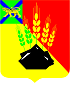 АДМИНИСТРАЦИЯ МИХАЙЛОВСКОГО МУНИЦИПАЛЬНОГО РАЙОНА ПОСТАНОВЛЕНИЕ 
09.04.2022                                              с. Михайловка                                                  № 370-паО введении на территории Михайловского муниципального района режима чрезвычайной ситуации природного характераНа основании Федерального закона от 21 декабря 1994 года № 68-ФЗ «О защите населения и территорий от чрезвычайных ситуаций природного и техногенного характера», постановления Правительства Российской Федерации от 30 декабря 2003 года № 794 «О единой государственной системе предупреждения и ликвидации чрезвычайных ситуаций», руководствуясь Уставом Михайловского муниципального района, в связи с сильным порывом ветра от 17 м/с и выше (в период с 08.04.2022 по 09.04.2022), который привел к срыву покрытия крыш на зданиях МБОУ «СОШ с. Ивановка», МБОУ «СОШ с. Первомайское», МБОУ «СОШ № 2 пгт. Новошахтинский», МБОУ «СОШ с. Кремово», МБОУ «СОШ с. Осиновка», МДОБУ детский сад «Буратино», многоквартирных жилых домов в пгт. Новошахтинский: ул. Ленинская, д. 1, 7, 11, 16, ул. Советская, д. 8, 10, ул. Юбилейная, д. 2; в с. Михайловка: квартал 1 д. 9, 18, 24, квартал 4, д. 5, 11, администрация Михайловского муниципального районаПОСТАНОВЛЯЕТ:1. Ввести на территории Михайловского муниципального района режим чрезвычайной ситуации муниципального характера и установить местный уровень реагирования.2. Определить границы зоны чрезвычайной ситуации – в пределах Михайловского муниципального района Приморского края. 3. Для ликвидации чрезвычайной ситуации задействовать силы и средства Приморской территориальной подсистемы единой государственной системы предупреждения и ликвидации чрезвычайных ситуаций Михайловского муниципального района.4. Принять меры по обеспечению защиты населения от чрезвычайной ситуации и организовать работы по ее ликвидации, в соответствии с решением комиссии при администрации Михайловского муниципального района по предупреждению и ликвидации чрезвычайных ситуаций и обеспечению пожарной безопасности от 09.04.2022 № 8 «О мерах по ликвидации чрезвычайной ситуации природного характера на территории Михайловского муниципального района».5. Назначить ответственным за осуществление мероприятий по ликвидации чрезвычайной ситуации – первого заместителя главы администрации Михайловского муниципального района Зубок П.А.6. Муниципальному казенному учреждению «Управление по организационно-техническому обеспечению деятельности администрации Михайловского муниципального района» (Корж С.Г.) разместить настоящее постановление на официальном сайте администрации Михайловского муниципального района.7. Контроль исполнения данного постановления оставляю за собой.Глава Михайловского муниципального района – Глава администрации района                                                       В.В. Архипов